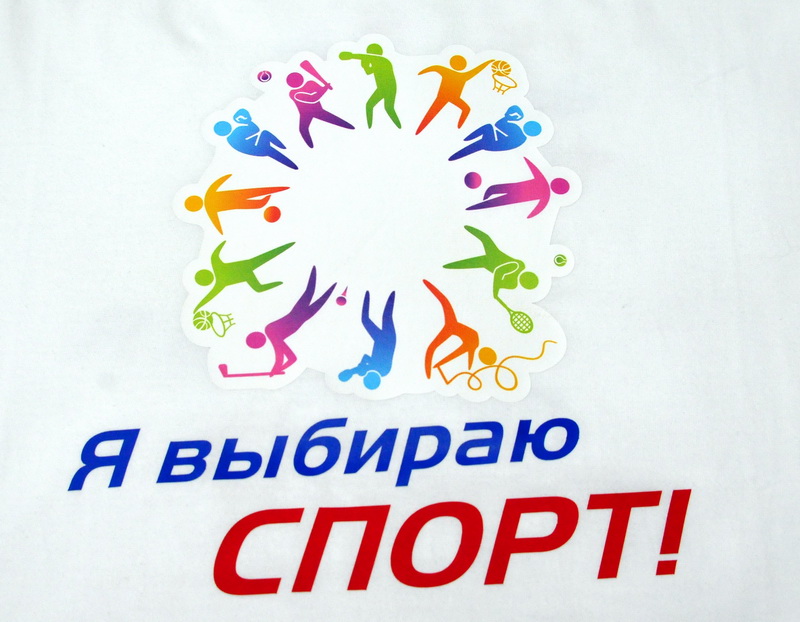 Спорт нам плечи расправляет,
Силу, ловкость нам дает.
Он нам мышцы развивает,
На рекорды нас зовет
Все ребята знают,
Что закалка помогает,
Что полезны нам всегда
Солнце, воздух и вода.
Кто с зарядкой дружит смело
Кто с утра прогонит лень,
Будет смелым и умелым
И веселым целый день!Выбери спорт для себя!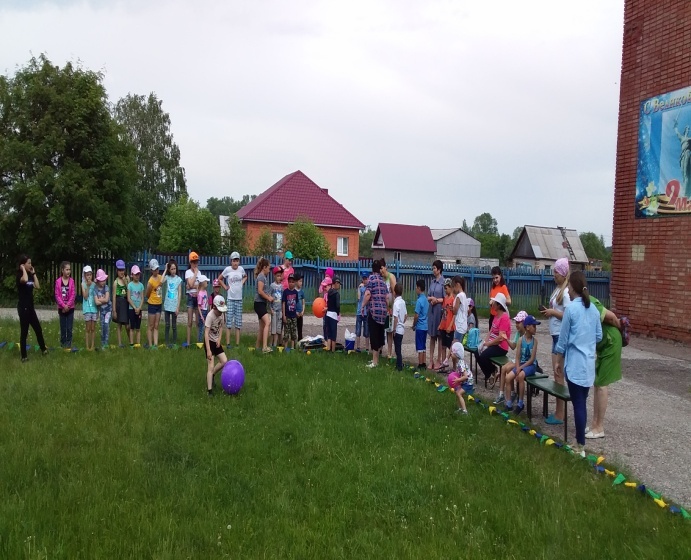 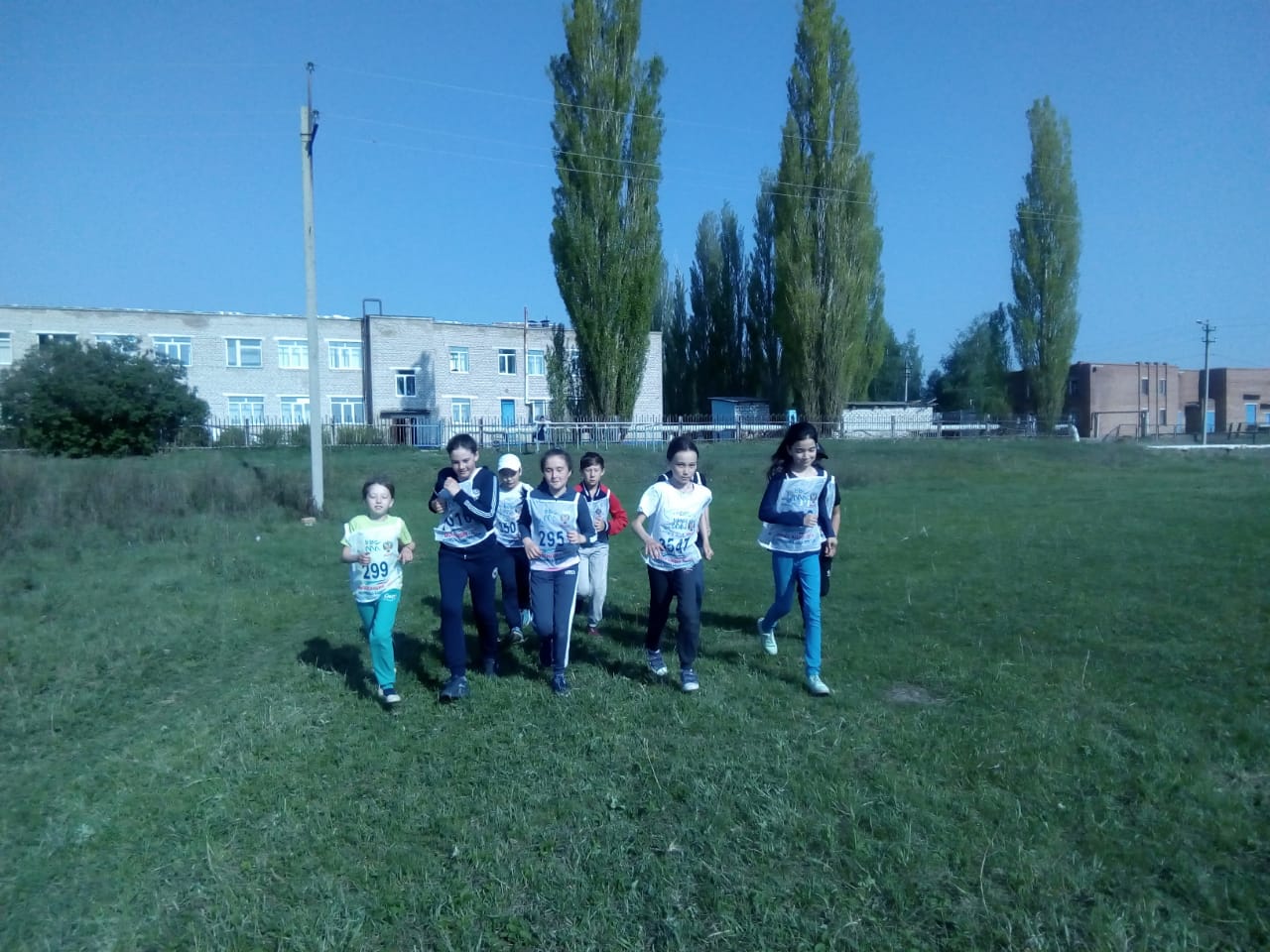 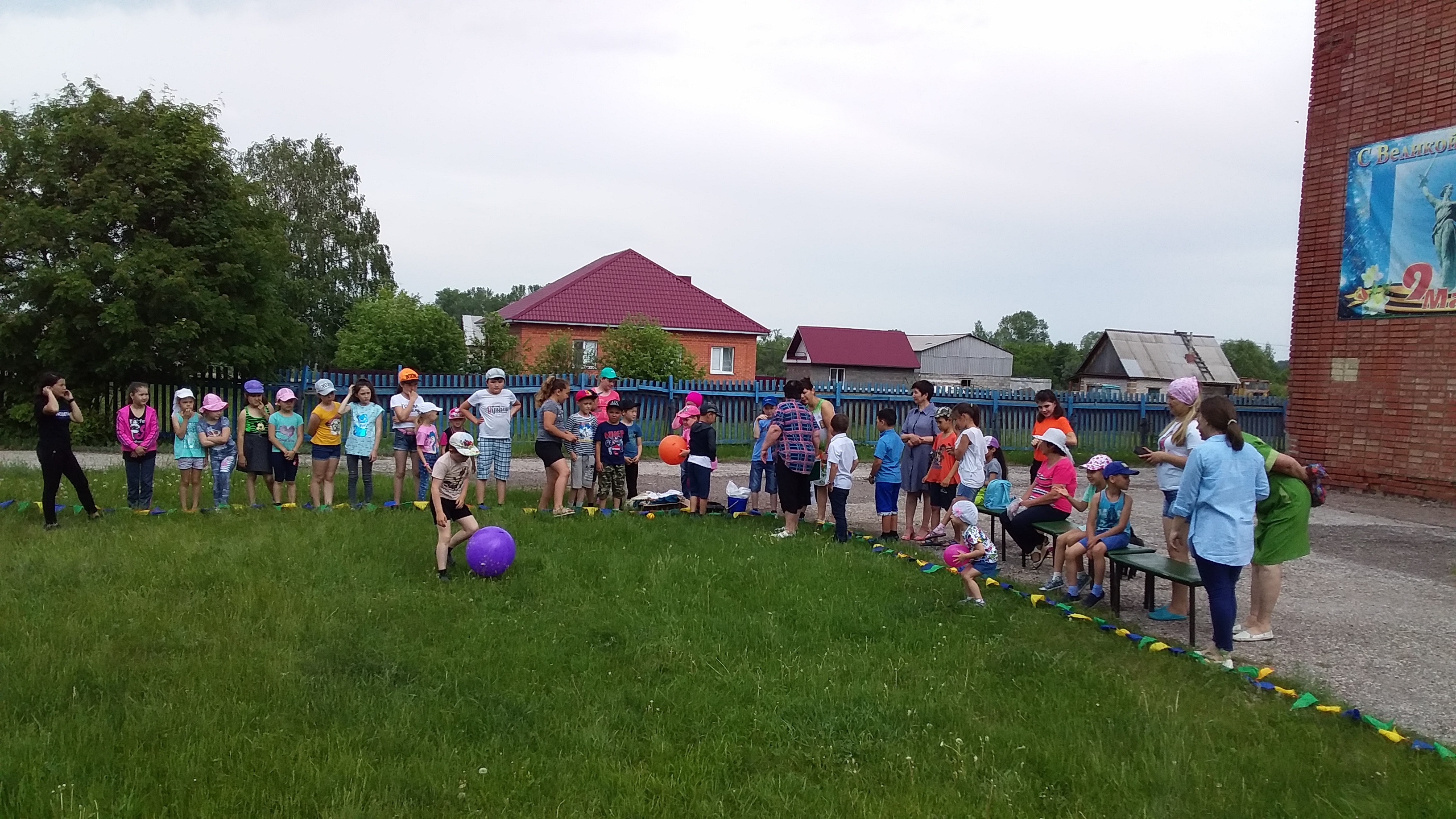 Администрация сельского поселения Резяповский с/с муниципального района Чекмагушевский район РБ Всероссийская акция «Я выбираю спорт!»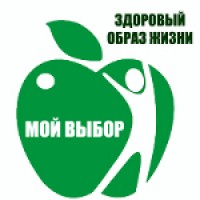 Здоровье-это драгоценность, и притом единственная, ради которой действительно стоит не только не желать времени, сил, трудов и всяких благ, но и пожертвовать ради него частицей самой жизни ,поскольку жизнь без него становиться нестерпимой и унизительной.                    Мишель де Монтень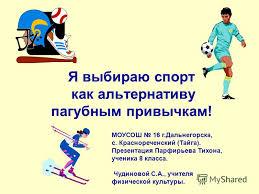 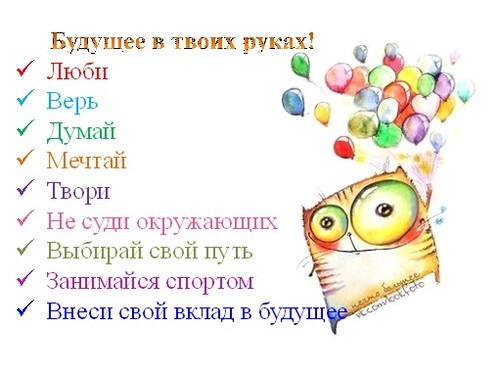 «О, спорт, ты – мир!» – звучит по всей планете,
«О, спорт, ты – жизнь!» – поёт нам вольный ветер,
Спорт – сила духа, совершенство тела.
Спорт без границ, и нет ему предела!
Бросая вызов времени, пространству,
Он нас зовёт с волною состязаться,
Быстрее ветра, как на крыльях, мчаться,
И перед трудной целью не сдаваться!
Спорт – это гибкость, сила, ловкость.
Спорт – это точность, меткость, и сноровка.
Спорт – грация и музыка движения.
Он – миг победы, звёздное мгновение!»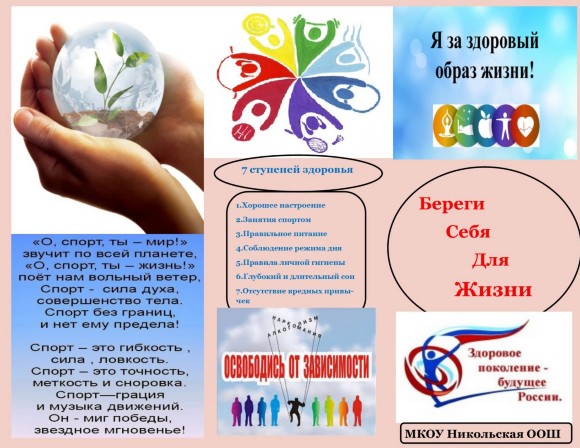 